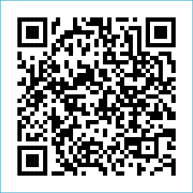 ST MARY’S PARISH NEWSLETTER - TARBERT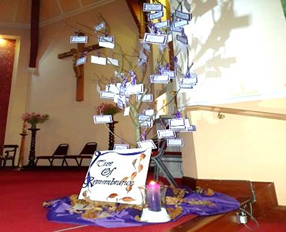 Parish Office Opening Hours:				              			   	              Mon. 10.30am -2.30pm. Wed. 10.30am-1.30pm                                  	                                 Priests :	Fri. 10.30am-2.30pm  Phone ; 068-36111.				   	                  Fr. Sean Hanafin   087-8341083Email: tarbert@dioceseofkerry.ie							    Fr. Michael Hussey 087-2386084Notices for Parish Newsletter have to be in on					    Safeguarding Children: 087-6362780 Wednesday by 12 Noon.								    Defib. Emergency No.    999 or 112Webpage: www.stmarystarbert.com							(Outside Surgery Hours)Our Lord Jesus Christ, King of the UniverseSunday 26th November 2023R.I.P.                   John Loyns, Listowel / Chapel St.               Mary O’ Carroll, Tralee / Pulleen. PRIEST ON DUTY THIS WEEKEND:   Fr. Seán Hanafin    087-8341083.PARISH OFFERTORY COLLECTION   Amount received will be published at the end of each month.  LIVE SERVICES – All Masses are now being live streamed from our Church. Just go to the Church website – www.stmarystarbert.com and you can watch on your phone, tablet, computer or smart T.V. When you log in and see the picture of the Altar, just underneath this, click on the mute button and you will then have the audio as well.   All our Masses at St. Mary’s Church, Tarbert, can be viewed online at www.stmarystarbert.comPrayer for our Deceased                                                   Eternal rest grant unto them, O Lordand let the perpetual light shine upon them.May the souls of all the faithful departed,                      through the mercy of God, rest in peace.         Amen.Lord God,whose days are without endand whose mercies beyond counting,keep us mindfulthat life is short and the hour of death unknown.Let your Spirit guide our days on earthin the ways of holiness and justice,that we may serve youin union with the whole Church,sure in faith, strong in hope, perfect in love.And when our earthly journey is ended,lead us rejoicing into your kingdom,                      where you live for ever and ever.           Amen.TARBERT BINGO – The committee have decided to host monthly Bingo on the first Wed. of each month at the new time of 8pm. Prizes will be in line with attendance. Your support would be greatly appreciated. All are welcome.TARBERT ACTIVE RETIREMENT GROUP – (over 55’s) meet in Tarbert Bridewell every Friday between 10.30am and 12 Noon.       We have different activities every week followed by refreshments. New Members are welcome.  KERRY HOSPICE CHRISTMAS CARDS – are now available at the  Tarbert Bridewell.  10 cards for €7.WEBINAR – SHAPING THE FUTURE OF PARISHES - The Diocese of Kerry will host a webinar, “Moving Forward in Hope – shaping together a future for our local church communities, parishes and pastoral areas” on Monday, November 27th at 7.30pm.              The speaker, Dr Jessie Rogers, will explore God’s call to us as Church today. This will prepare us for parish meetings to be           held throughout the diocese in February 2024, where we will plan together for the future of our parishes.                                                   To register, www.dioceseofkerry.ieSANTA - is coming to Tarbert Bridewell on Sunday 26th Nov. from 2 to 4pm. €5 per child includes a gift, no pre-booking required.TOTUS TUUS MAGAZINE - is a Catholic magazine, full of articles from Irish priests and laity, which aims to highlight the beauty and joy of our faith. It is going into its 7th year and is run by donations. If you haven't come across the Totus Tuus Magazine and would like a free copy please contact Fiona Kiely on 086-8760058. THANK YOU - for your continuing support and financial donations that underpin the smooth running of St. Mary’s Parish Church. Please continue to donate what you can on a weekly basis at any of our Masses on Friday, Saturday, Sunday or Monday. Donations can also be made by bank transfer – our bank details are as follows :IBAN No- IE76 AIBK 9354 3380 3050 83, Account Name – Tarbert Church Account, Priest’s Account – IBAN No – IE66 AIBK 9354 3380 3051 66, Account Name – Fraternal Account,Bank - AIB, The Square, Listowel, Co. Kerry.  Thanking you on behalf of the Finance Committee,John McMonagle (Chairperson), Fr. Sean Hanafin, Mary Holland, Kitty Kelly, Amanda O’Sullivan, Seamus Enright, Declan Downey, Gabriel McNamara and Paddy Creedon.Day/DateTimeIntentionSaturday 25th 6pmJohn and Theresa Bohan, Tarmons East.1st and 20th Anniversaries.Sunday 26th 11.30amCatherine O’ Connor, Main St.Monday 27th 10amMass in Tarbert.Gerald, Christina and Cornelius Histon, Tarbert Island.Tuesday 28th 7pmMass in Ballylongford.Wednesday 29th ______No Mass.Thursday 30th 10amMass in Asdee.Friday 1st 7pmMass in Tarbert.Private Intention.Saturday 2nd 6pm Yvonne Costelloe, Tieraclea.Gerald Stack, Dooncaha.Jeremiah O’ Connor and Joe and Michael Sheahan,Sallowglen / Glin.Sunday 3rd 11.30amPeople of the Parish.